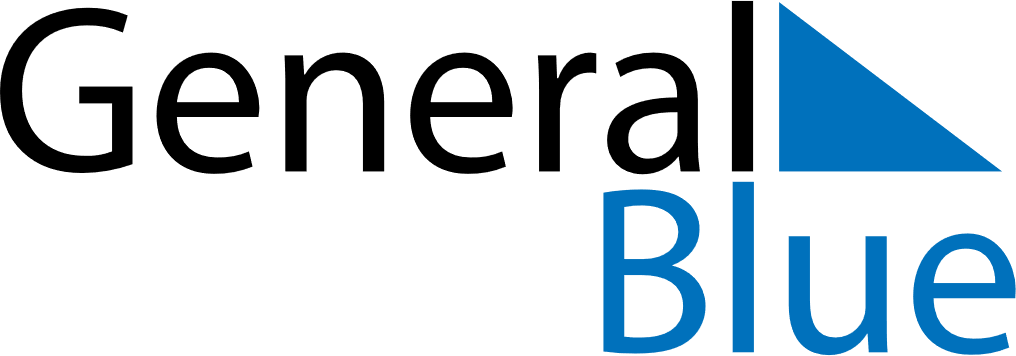 July 2020July 2020July 2020MalawiMalawiSundayMondayTuesdayWednesdayThursdayFridaySaturday1234567891011Independence Day1213141516171819202122232425262728293031